Product:  XX mm High Velocity (HV) Airburst Munitions System (ABMS)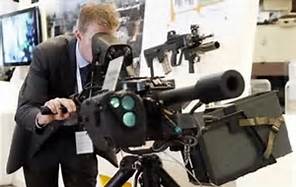 Company Name: Advanced Systems (AS)Country: Republic of AntarcticaPoint of Contact:  Mr. JonesPhone:    (555) 555-5555 Website: www.abcd.comEmail: abcd@abcd.comShort Description:   The HV ABMS consists of a Fire Control System, an Ammunition Programmer and XX x XX mm Air Burst Munitions.  High explosive, Flash and Bang, Counter defilade, increased lethality, improved accuracy.Technology Readiness Level (fielded, lab tested, operational test):  TRL: 9 The HV ABMS is qualified and in production.Countries using the technology: Madagascar, Dominican Republic, Greenland, etc.Application: (the so what?) The HV ABM is specially designed to allow soldiers to effectively engage enemies in defilade and to provide improved accuracy and higher lethality through a technologically improved muzzle velocity compensation capability.Science (how it works):  Muzzle velocity compensation for the immediate round fired.The 40mm HV ABMS is an upgrade kit to existing launchers to provide Air Bursting Precision capability.  The FCS accurately lazes the target and the ballistic card computes the time to burst. The computed time to burst based on the measured velocity is programmed into the fuze only upon exit at the ammunition programmer.  Enhanced safety with its built-in self-destruct mode and gives ABM the ability to function as a point detonating HE cartridge as well as an Air-Burst cartridge. Data:  • Grenade Length: XX mm • Weight : XXX gm• Muzzle Velocity : XXX m/s • Maximum Range: XXXX m• Lethal Radius : X m • Arming Distance : XX to XX m• Fuze Type : Programmable Time FuzeU.S. Partner:  AS does not currently have a relationship with a US company.Previous work with DoD: Technology developed through US DoD laboratory funding.Estimated time from contract award (in months) to deliver a product for test: Based on the current maturity of the technology, AS can deliver a production representative test article ~1 month. 